AY:                                                                                                YIL: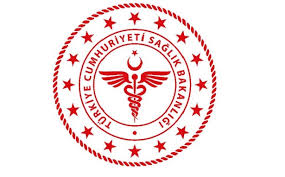                SAVUR PROF. DR. AZİZ SANCAR İLÇE DEVLET HASTANESİSU DEPOSU KLOR ÖLÇÜM VE KONTROL FORM               SAVUR PROF. DR. AZİZ SANCAR İLÇE DEVLET HASTANESİSU DEPOSU KLOR ÖLÇÜM VE KONTROL FORM               SAVUR PROF. DR. AZİZ SANCAR İLÇE DEVLET HASTANESİSU DEPOSU KLOR ÖLÇÜM VE KONTROL FORM               SAVUR PROF. DR. AZİZ SANCAR İLÇE DEVLET HASTANESİSU DEPOSU KLOR ÖLÇÜM VE KONTROL FORM               SAVUR PROF. DR. AZİZ SANCAR İLÇE DEVLET HASTANESİSU DEPOSU KLOR ÖLÇÜM VE KONTROL FORM               SAVUR PROF. DR. AZİZ SANCAR İLÇE DEVLET HASTANESİSU DEPOSU KLOR ÖLÇÜM VE KONTROL FORM               SAVUR PROF. DR. AZİZ SANCAR İLÇE DEVLET HASTANESİSU DEPOSU KLOR ÖLÇÜM VE KONTROL FORM               SAVUR PROF. DR. AZİZ SANCAR İLÇE DEVLET HASTANESİSU DEPOSU KLOR ÖLÇÜM VE KONTROL FORM KODUTY.FR.22YAYIN TARİHİ01.11.2018REVİZYON TARİHİ 03.01.2022REVİZYON NO01SAYFA SAYISI 01SIRATARİHÖLÇÜM YAPAN KİŞİ      ADI/SOYADIKLOR ÖLÇÜM DEĞERİİMZA1…/…/20222…/…/20223…/…/20224…/…/20225…/…/20226…/…/20227…/…/20228…/…/20229…/…/202210…/…/202211…/…/202212…/…/202213…/…/202214…/…/202215…/…/202216…/…/202217…/…/202218…/…/202219…/…/202220…/…/202221…/…/202222…/…/202223…/…/202224…/…/202225…/…/202226…/…/202227…/…/202228…/…/202229…/…/202230…/…/202231…/…/2022NOT:Klor ölçümü günde 1 kez yapılacak ve ölçüm aralığı 0.3-0.7 ppm  aralığında olmalıdır.Bu aralığın dışında sonuç görülmesi halinde bildirilmesi gerekmektedir.NOT:Klor ölçümü günde 1 kez yapılacak ve ölçüm aralığı 0.3-0.7 ppm  aralığında olmalıdır.Bu aralığın dışında sonuç görülmesi halinde bildirilmesi gerekmektedir.NOT:Klor ölçümü günde 1 kez yapılacak ve ölçüm aralığı 0.3-0.7 ppm  aralığında olmalıdır.Bu aralığın dışında sonuç görülmesi halinde bildirilmesi gerekmektedir.NOT:Klor ölçümü günde 1 kez yapılacak ve ölçüm aralığı 0.3-0.7 ppm  aralığında olmalıdır.Bu aralığın dışında sonuç görülmesi halinde bildirilmesi gerekmektedir.NOT:Klor ölçümü günde 1 kez yapılacak ve ölçüm aralığı 0.3-0.7 ppm  aralığında olmalıdır.Bu aralığın dışında sonuç görülmesi halinde bildirilmesi gerekmektedir.